Publicado en Madrid el 17/07/2024 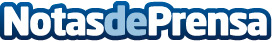 BaRRa de Pintxos abre un restaurante al lado de la emblemática Plaza Mayor de MadridEl local cuenta con una superficie de 233 metros cuadrados en el interior y otros 26 metros en la terraza, y ha generado 17 puestos de trabajo. Con esta apertura, el Grupo refuerza su presencia en la comunidad madrileña y alcanza los 17 establecimientos abiertos en EspañaDatos de contacto:Juan Carlos Martín JiménezDepartamento de Prensa607999866Nota de prensa publicada en: https://www.notasdeprensa.es/barra-de-pintxos-abre-un-restaurante-al-lado Categorias: Franquicias Gastronomía Madrid Restauración Actualidad Empresarial http://www.notasdeprensa.es